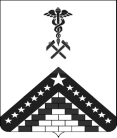 УПРАВЛЕНИЕ ОБРАЗОВАНИЯАДМИНИСТРАЦИИ МУНИЦИПАЛЬНОГООБРАЗОВАНИЯ ГУЛЬКЕВИЧСКИЙ РАЙОНПРИКАЗ  26.06.2020г.		          		                          № 464-Ог. Гулькевичи Об организации работы образовательных учреждений муниципального образования Гулькевичский район, реализующих программы дошкольного образования       В соответствии с Указом Президента Российской Федерации от 11 мая 2020 г. № 316 "Об определении порядка продления действия мер по обеспечению санитарно-эпидемиологического благополучия населения в субъектах Российской Федерации в связи с распространением новой коронавирусной инфекции (COVID-19)", методическими рекомендациями МР 3.1.0178-20, утвержденными Главным государственным санитарным врачом Российской Федерации 8 мая 2020 г., постановлениями главного государственного санитарного врача по Краснодарскому краю от 25 марта 2020 г. № 6 "О введении ограничительных мероприятий в организациях и на объектах", от 18 июня 2020 г. № 17 "Об отмене постановления от 17.04.2020 № 11 "COVID-19", предложением главного государственного санитарного врача по Краснодарскому краю от 23 июня 2020 г. № 23-00-08/5-10676-2020, от 25 июня 2020 г. № 23-00-08/1-10774-2020, постановлением  главы администрации (губернатора) Краснодарского края от 26 июня 2020 года № 364 "О внесении изменений в постановление главы администрации (губернатора) Краснодарского края от 13 марта 2020 г. № 129 "О введении режима повышенной готовности на территории Краснодарского края и мерах по предотвращению распространения новой коронавирусной инфекции (COVID-19)" и распоряжения главы администрации (губернатора) Краснодарского края от 31 марта 2020 г. №74-р «О мерах по реализации постановления главы администрации (губернатора) Краснодарского края от 13 марта 2020 г. № 129 «О введение режима повышенной готовности на территории Краснодарского края и мерах по предотвращению распространения на территории Краснодарского края новой коронавирусной инфекции (COVID-19)»,  п р и к а з ы в а ю: Руководителям дошкольных образовательных учреждений:Организовать поэтапное посещение воспитанниками образовательных учреждений, реализующих программы дошкольного образования (далее – ДОУ), с 29 июня 2020 года, исключив общение воспитанников из разных групп и сократив их число в группе (по возможности).      При приеме в ДОУ необходимо наличие:      для детей - справки об эпидокружении, подтверждающей отсутствие контактов с инфекционными больными;      для сотрудников - действующего медицинского осмотра и бактериологические исследования на кишечную группу инфекций.     1.2. Начать с 26 июня 2020 года подготовительные мероприятия в связи с  открытием ДОУ и направленные на обеспечение санитарно – эпидемиологического благополучия по предотвращению распространения новой коронавирусной инфекции в соответствии с рекомендациями по организации работы образовательных организаций в условиях сохранения рисков распространения COVID-19 (приложение к письму Роспотребнадзора от 8 мая 2020 г. № 02/8900-2020-24), а именно:    1.2.1. Провести генеральную уборку помещений с применением дезинфицирующих средств по вирусному режиму.    1.2.2. Обеспечить ДОУ бесконтактными термометрами для проведения ежедневных "утренних фильтров" с обязательной термометрией.    1.2.3. Установить при входе в здание дозаторы с антисептическим средством для обработки рук.    1.2.4. Организовать работу персонала пищеблоков с использованием средств индивидуальной защиты (маски и перчатки).    1.2.5. Установить в группах дозаторы с антисептическим средством для обработки рук.    1.3. В период функционирования ДОУ необходимо:    1.3.1. Организовать пребывание детей и проведение занятий на открытом воздухе  с учетом погодных условий (максимально). Использовать открытую спортивную площадку для занятий физической культурой, сократив количество занятий в спортивном зале.    1.3.2. Проводить текущую дезинфекцию помещений (обработка рабочих поверхностей, пола, дверных ручек, помещений пищеблоков, мебели, санузлов, вентилей кранов, спуска бачков унитазов).     1.3.4. Обеспечивать дезинфекцию воздушной среды с использованием приборов для обеззараживания воздуха, а в отсутствие воспитанников -сквозное проветривание групповых помещений..    1.3.5. Обеспечивать:    -  обработку обеденных столов до и после каждого приема пищи с использованием моющих и дезинфицирующих средств;    - постоянное наличие мыла, туалетной бумаги в санузлах для детей и сотрудников.     - контроль за соблюдение правил личной гигиены сотрудниками.    1.3.6. Столовую и чайную посуду, столовые приборы после каждого использования дезинфицировать путем погружения в дезинфицирующий раствор с последующим мытьем и высушиванием, либо мыть в посудомоечных машинах с соблюдением температурного режима.    1.3.7. Усилить контроль за организацией питьевого режима, обратив особое внимание на обеспеченность одноразовой посудой и проведением обработки кулеров и дозаторов.      1.3.8. Исключить проведение массовых мероприятий.      1.3.9. Не допускать формирование "вечерних дежурных" групп.      1.4. Разместить информацию об открытии ДОУ на сайтах учреждения и информационных стендах для родителей.      2. Главному специалисту управления образования (Супилина Н.А.) разместить информацию об организации работы образовательных учреждений реализующих программы дошкольного образования с 29 июня 2020 года на сайте управления образования.     3. Контроль за выполнением настоящего приказа оставляю за собой.    4. Настоящий приказ вступает в силу со дня его подписания.Исполняющий обязанностиначальника управления образованияадминистрации муниципального образованияГулькевичский район                                                              С.П.Калугина                                